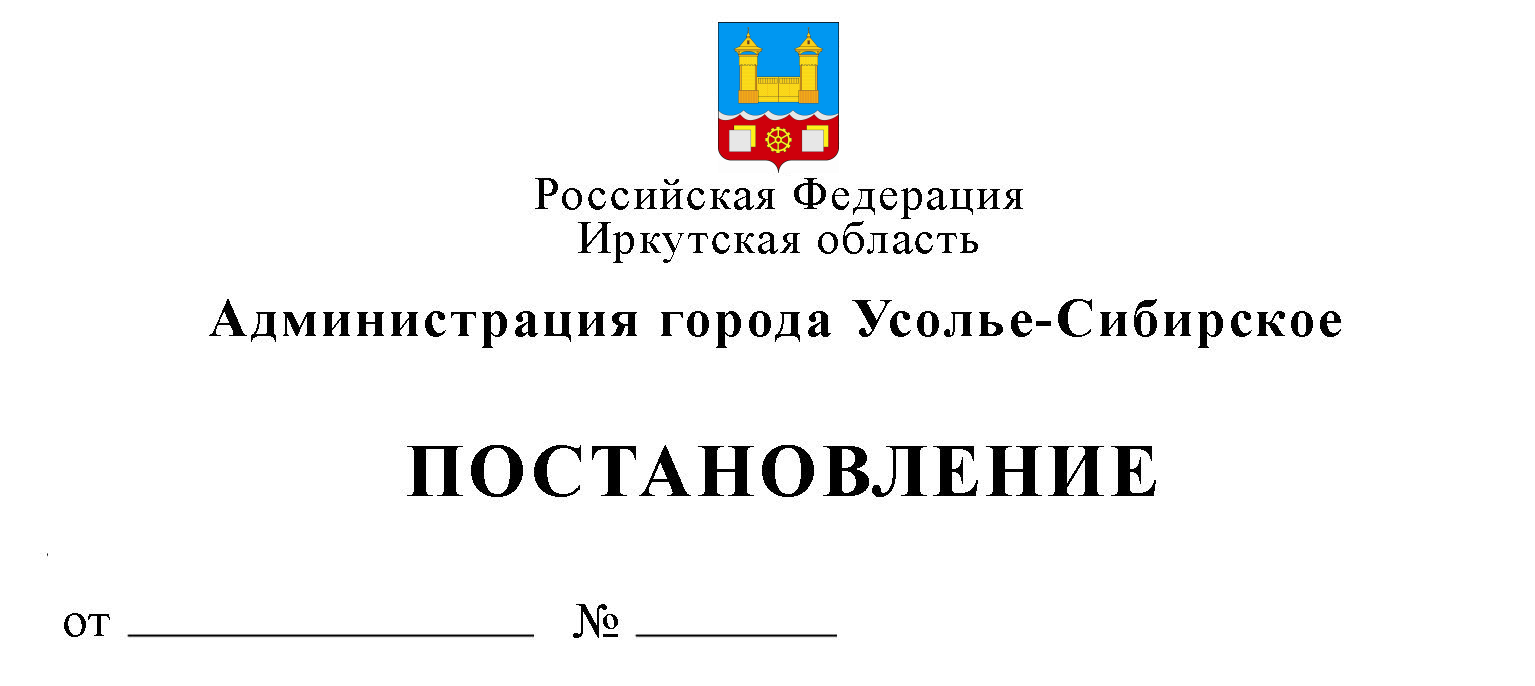 Об утверждении Порядка ведения учёта детей, подлежащих обучению по образовательным программам дошкольного, начального общего, основного общего, среднего общего образования, на территории муниципального образования «город Усолье-Сибирское»В целях обеспечения реализации права граждан на получение образования, реализации полномочий органов местного самоуправления в сфере образования в части учета детей, подлежащих обучению по образовательным программам дошкольного, начального общего, основного общего и среднего общего образования, установленных подпунктом 6 пункта 1 статьи 9 Федерального закона от 29.12.2012 г. № 273-ФЗ «Об образовании в Российской Федерации», в соответствии с Федеральным законом от 24.06.1999 г. № 120-ФЗ «Об основах системы профилактики безнадзорности и правонарушений несовершеннолетних», ст. 9 закона Иркутской области от 05.03.2010 г. № 7-ОЗ «Об отдельных мерах по защите детей от факторов, негативно влияющих на их физическое, интеллектуальное, психическое, духовное и нравственное развитие, в Иркутской области», руководствуясь ст.ст. 28, 45 Устава муниципального образования «город Усолье-Сибирское», администрация города Усолье-Сибирское ПОСТАНОВЛЯЕТ:1. Утвердить Порядок ведения учета детей, подлежащих обучению по образовательным программам дошкольного, начального общего, основного общего, среднего общего образования, на территории муниципального образования «город Усолье-Сибирское».2. Отменить постановление администрации города Усолье-Сибирское от 25.12.2013 г. № 2827 «Об утверждении Положения о порядке ведения учета детей, имеющих право на получение общего образования по образовательным программам начального общего, основного общего, среднего общего образования, на территории муниципального образования «город Усолье-Сибирское».3. Отменить постановление администрации города Усолье-Сибирское от 08.12.2015 г. № 2251 «О внесении изменений в постановление администрации города Усолье-Сибирское от 25.12.2013 г. № 2827 «Об утверждении Положения о порядке ведения учета детей, имеющих право на получение общего образования по образовательным программам начального общего, основного общего, среднего общего образования, на территории муниципального образования «город Усолье-Сибирское».3. Опубликовать настоящее постановление в газете «Официальное Усолье» и разместить на официальном сайте администрации города Усолье-Сибирское, в информационной телекоммуникационной сети «Интернет».4. Контроль за исполнением постановления возложить на начальника отдела образования управления по социально-экономическим вопросам администрации города Усолье-Сибирское Правдеюк М.А.Мэр города                                                                                         М.В. Торопкин                                                                    Утверждено                                                                            постановлением                                                                                       администрации города                                                                                 Усолье-Сибирское                                                                                             от _____2017 года № ____	Порядокведения учета детей, подлежащих обучению по образовательным программам дошкольного, начального общего, основного общего, среднего общего образования,на территории муниципального образования «город Усолье-Сибирское»1. ОБЩИЕ ПОЛОЖЕНИЯ1.1. Настоящий Порядок ведения учета детей, подлежащих обучению по образовательным программам дошкольного, начального общего, основного общего, среднего общего образования, на территории муниципального образования «город Усолье-Сибирское» (далее - Порядок) разработан в соответствии с Конституцией Российской Федерации, Федеральным законом от 29.12.2012 г. № 273-ФЗ «Об образовании в Российской Федерации», Федеральным законом от 24.06.1999г. № 120-ФЗ «Об основах системы профилактики безнадзорности и правонарушений несовершеннолетних», законом Иркутской области от 05.03.2010г. № 7-оз «Об отдельных мерах по защите детей от факторов, негативно влияющих на их физическое, интеллектуальное, психическое, духовное и нравственное развитие, в Иркутской области», иными нормативными правовыми актами, регламентирующими предоставление образования детям, в целях обеспечения реализации права на получение дошкольного, начального общего, основного общего, среднего общего образования всеми гражданами, проживающими на территории муниципального образования «город Усолье-Сибирское», возрасте от 0 до 18 лет.1.2. Настоящий Порядок определяет учет детей, проживающих на территории муниципального образования «город Усолье-Сибирское» и подлежащих обучению в образовательных организациях.1.3. Выявлению и учету подлежат все дети в возрасте от 0 до 18 лет, проживающие (постоянно или временно) или пребывающие на территории муниципального образования «город Усолье-Сибирское, с учетом закрепленной территории за конкретными муниципальными образовательными организациями (далее - образовательные организации), независимо от наличия (отсутствия) регистрации по месту жительства (пребывания).1.4. Ответственность за ведение учета детей на территории муниципального образования город Усолье-Сибирское» возлагается на отдел образования управления по социально - экономическим вопросам администрации города Усолье-Сибирское» (далее - Отдел образования).1.5. Выявление и учет детей в возрасте от 0 до 18 лет, подлежащих обучению по образовательным программам дошкольного, начального общего, основного общего и среднего общего образования, на территории муниципального образования «город Усолье-Сибирское» осуществляется в рамках взаимодействия органов и учреждений системы профилактики безнадзорности и правонарушений несовершеннолетних в соответствии с Федеральным законом от 24.06.1999 г. № 120-ФЗ «Об основах системы профилактики безнадзорности и правонарушений несовершеннолетних».2. ОСНОВНЫЕ ЗАДАЧИ 2.1. Обеспечение учета всех детей, имеющих право на получение общего образования по образовательным программам дошкольного, начального общего, основного общего и среднего общего образования, на территории муниципального образования «город Усолье-Сибирское». 2.2. Обеспечение предоставления бесплатного дошкольного, начального общего, основного общего, среднего общего образования на территории муниципального образования «город Усолье-Сибирское» всем гражданам в пределах федеральных государственных образовательных стандартов, если образование данного уровня гражданин получает впервые.2.3. Обеспечение соблюдения требований обязательности среднего общего образования применительно к конкретному обучающемуся до достижения им возраста восемнадцати лет, если соответствующее образование не было получено обучающимся ранее.3. ОРГАНИЗАЦИЯ РАБОТЫ ПО УЧЕТУ ДЕТЕЙ3.1. Учет детей осуществляется в форме социально - педагогического мониторинга получения общего образования несовершеннолетними, проживающими на территории муниципального образования «город Усолье-Сибирское» (далее - мониторинг).                                                                               3.2. Мониторинг представляет собой систему сбора, обработки и хранения в автоматизированной информационной системе «Комплектование ДОУ», «Зачисление в ОО» подлежащих обучению по образовательным программам дошкольного, начального общего, основного  общего и среднего общего образования, на территории муниципального образования «город «Усолье-Сибирское» (далее - АИС), которая позволяет получить объективную и достоверную информацию о полноте охвата общим образованием всех категорий детей, подлежащих обучению и формируется с соблюдением требований точности, своевременности, полноты, доступности, непрерывности, структурирования.3.3. В Учете детей участвуют:- муниципальные образовательные организации, реализующие образовательные программы дошкольного, начального общего, основного общего и среднего общего образования;- органы и учреждения системы профилактики безнадзорности и правонарушений несовершеннолетних (в пределах своей компетенции по согласованию).3.4. Источниками формирования АИС служат:- сведения о несовершеннолетних гражданах от 0 до 18 лет, зарегистрированных по месту жительства;- сведения о несовершеннолетних гражданах от 0 до 18 лет, фактически обучающихся в образовательной организации;- сведения о несовершеннолетних гражданах от 0 до 18 лет, не зарегистрированных по месту жительства, но фактически проживающих на соответствующей территории;- сведения о несовершеннолетних гражданах от 0 до 18 лет, находящихся под опекой и попечительством.3.5. Должностные лица органов и организаций системы профилактики безнадзорности и правонарушений несовершеннолетних предоставляют в Отдел образования в электронном виде и на бумажном носителях сведения о детях по установленной форме в соответствии с приложениями № 1 - 6 к настоящему Порядку. Сведения о детях формируются в алфавитном порядке по году рождения ребенка, подписываются руководителем и скрепляются печатью. 3.6. Отдел образования на основе сведений органов и организаций системы профилактики безнадзорности и правонарушений несовершеннолетних формирует АИС данных в срок до   30 сентября текущего года.3.7. Корректировка АИС данных осуществляется Отделом образования ежемесячно в соответствии со сведениями о вновь прибывающих и (или) выбывших детях, поступающими от органов и организаций системы профилактики безнадзорности и правонарушений несовершеннолетних.4. ВЫЯВЛЕНИЕ И УЧЕТ ДЕТЕЙ, ИМЕЮЩИХ ПРАВО НА ПОЛУЧЕНИЕ ОБЩЕГО ОБРАЗОВАНИЯ ПО ОБРАЗОВАТЕЛЬНЫМ ПРОГРАММАМ ДОШКОЛЬНОГО, НАЧАЛЬНОГО ОБЩЕГО, ОСНОВНОГО ОБЩЕГО, СРЕДНЕГО ОБЩЕГО ОБРАЗОВАНИЯ, НО НЕ ПОЛУЧАЮЩИХ ОБЩЕГО ОБРАЗОВАНИЯ4.1. Выявление и учет детей, имеющих право на получение общего образования по образовательным программам дошкольного, начального общего, основного общего, среднего общего образования, но не получающих общего образования, осуществляется в рамках взаимодействия органов и учреждений системы профилактики безнадзорности и правонарушений несовершеннолетних на территории муниципального образования «город Усолье-Сибирское» в соответствии с действующим законодательством Российской Федерации.4.2. Органы и учреждения системы профилактики безнадзорности и правонарушений несовершеннолетних, расположенные на территории муниципального образования «город Усолье-Сибирское», незамедлительно сообщают в Отдел образования в письменной форме информацию о детях, имеющих право на получение общего образования по образовательным программам  дошкольного, начального общего, основного общего, среднего общего образования, но не получающих общего образования, в случае наличия таких фактов по мере их выявления.4.3. Отдел образования принимает информацию от органов и учреждений системы профилактики безнадзорности и правонарушений несовершеннолетних, расположенных на территории муниципального образования «город Усолье-Сибирское», и иных лиц о детях, имеющих право на получение общего образования по образовательным программам дошкольного, начального общего, основного общего, среднего общего образования, но не получающих общего образования, принимает незамедлительные меры по устройству их в образовательные организации для получения общего образования.  4.4. На основании имеющейся информации об обучающихся, имеющих основное общее образование, но не получающих среднего общего образования по каким-либо причинам, КДН и ЗП и другие органы и учреждения системы профилактики безнадзорности и правонарушений несовершеннолетних муниципального образования «город Усолье-Сибирское» совместно с родителями (законными представителями), заинтересованными лицами принимают необходимые меры (трудоустройство несовершеннолетнего и продолжение освоения им образовательной программы среднего общего образования по иной форме обучения; или трудоустройство и (или) продолжение его обучения в другой общеобразовательной организации) в соответствии с действующим законодательством Российской Федерации.5. КОМПЕТЕНЦИЯ ОТДЕЛА ОБРАЗОВАНИЯ И ДРУГИХ ОРГАНОВ И УЧРЕЖДЕНИЙ СИСТЕМЫ ПРОФИЛАКТИКИ БЕЗНАДЗОРНОСТИ И ПРАВОНАРУШЕНИЙ НЕСОВЕРШЕННОЛЕТНИХ В ОБЛАСТИ УЧЕТА ДЕТЕЙ5.1.Отдел образования:5.1.1. Имеет право запрашивать в органах и учреждениях системы профилактики безнадзорности и правонарушений несовершеннолетних муниципального образования «город Усолье-Сибирское» информацию:- о детях, подлежащих обучению по образовательным программам дошкольного, начального общего, основного общего и среднего общего образования, на территории муниципального образования «город Усолье-Сибирское»;- об обучающихся, не посещавших или систематически пропускавших по неуважительным причинам учебные занятия;- о детях, не обучающихся в образовательных учреждениях по состоянию здоровья.5.1.2. Несет ответственность за сбор, хранение, использование, конфиденциальность информации о детях и их родителях (законных представителях) в соответствии с действующим законодательством Российской Федерации.5.1.3. Формирует АИС базу данных.5.1.4. Направляет информацию о выявленных детях, не получающих общее образование, не посещающих образовательные организации или систематически пропускающих учебные занятия по неуважительной причине, в КДН и ЗП.5.1.5. Осуществляет снятие несовершеннолетнего с учета в АИС данных на основании определения его образовательного маршрута при выбытии за пределы муниципального образования «город Усолье-Сибирское» или отчисления по достижении им возраста 18 лет.5.1.6. Осуществляет выгрузку контингента обучающихся образовательных организаций в течение года в рамках мониторинга общего и дополнительного образования, используя программу АИС «Комплектование ДОУ» и «Зачисление в ОО». 5.1.7. Ежегодно до 15 декабря текущего года осуществляет выгрузку воспитанников в возрасте от 6 лет 6 месяцев до 8 лет по состоянию на 1 сентября следующего года, подлежащих приему в 1 класс в следующем учебном году, используя программу АИС «Комплектование ДОУ».5.1.8. Использует данные АИС для прогнозирования развития сети образовательных учреждений и уточнения плана их перспективного комплектования.5.1.9. Ежегодно в сентябре организует проведение профилактических мероприятий, в целях обеспечения прав детей в возрасте от 6 лет 6 месяцев (на 1 сентября текущего года) до 18 лет на получение общего образования по образовательным программам начального общего, основного общего, среднего общего образования.5.1.10. Осуществляет контроль за организацией образовательного процесса в образовательных организациях; за ведением в образовательных организациях документации по учету и движению обучающихся. 5.2. Другие органы и учреждения системы профилактики безнадзорности и правонарушений несовершеннолетних:5.2.1. Предоставляют в указанные сроки в Отдел образования сведения о детях, подлежащих обучению по образовательным программам дошкольного, начального общего, основного общего, среднего общего образования, на территории муниципального образования «город Усолье-Сибирское», в соответствии с п.3.5. настоящего Порядка.5.2.2. Обеспечивают достоверность информации, предоставляемой Отделу образования для формирования АИС.5.3. Общеобразовательные организации:5.3.1. Организуют и осуществляют текущий учет контингента обучающихся путем формирования базы данных в программе «Зачисление в ОО». 5.3.2. Ежегодно в сентябре принимают участие в профилактических мероприятиях с целью выявления детей в возрасте от 6 лет 6 месяцев (на 1 сентября текущего года) до 18 лет, имеющих право на получение общего образования по образовательным программам начального общего, основного общего, среднего общего образования, но не получающих общее образование в нарушение действующего законодательства Российской Федерации. До 10 сентября текущего года общеобразовательные организации предоставляют в Отдел образования сведения:- об обучающихся общеобразовательной организации, не приступивших к учебным занятиям, на начало нового учебного года согласно приложению № 1 к настоящему Порядку;- о детях, подлежащих обучению по образовательным программам начального общего, основного общего, среднего общего образования, не обучающихся в образовательных организациях в нарушение действующего законодательства Российской Федерации согласно приложению № 2 к настоящему Порядку.5.3.3. Осуществляют ежедневный контроль за посещением занятий обучающимися, ведут индивидуальную профилактическую работу с обучающимися, имеющими проблемы в поведении, обучении, развитии и социальной адаптации. В первый день неявки ребенка на занятия принимают меры по уведомлению об этом родителей (законных представителей) и выяснению причин неявки. В течение рабочего дня, следующего за первым днем неявки ребенка на занятия, направляют в КДН и ЗП информацию о факте неявки ребенка на учебные занятия в случае, если причины неявки не являются уважительными.По итогам учебных четвертей предоставляют в Отдел образования сведения об обучающихся, не посещавших или систематически пропускавших по неуважительным причинам учебные занятия согласно приложению № 3 к настоящему Порядку. 5.3.4. Осуществляют контроль за устройством обучающихся, получивших основное общее образование, отчисленных из общеобразовательной организации, и продолжением ими среднего общего образования в других образовательных организациях до достижения ими возраста восемнадцати лет.5.3.5. Обеспечивают ведение, хранение документации по учету и движению обучающихся (приказы, алфавитные книги, классные журналы, личные дела).5.4. Дошкольные образовательные организации:5.4.1. Организуют и осуществляют текущий учет контингента обучающихся путем формирования базы данных в программе АИС «Комплектование ДОУ».5.4.2.  Ежегодно до 10 сентября текущего года предоставляют сведения в Отдел образования о детях, достигших возраста 6 лет 6 месяцев (на 1 сентября текущего года), завершивших освоение образовательных программ дошкольного образования и отчисленных из дошкольной образовательной организации согласно приложению № 4 к настоящему Порядку.5.4.3. Обеспечивают ведение, хранение документации по учету и движению обучающихся (приказы, алфавитные книги, личные дела).5.4.4. Осуществляют ежедневный контроль за фактической посещаемостью обучающихся дошкольной образовательной организации.5.5. Областное государственное бюджетное учреждение здравоохранения «Усольская городская больница»:5.5.1. Ежегодно до 10 сентября текущего года представляет в Отдел образования сведения о детях, не получающих образования по состоянию здоровья, согласно приложению № 5 к настоящему Порядку.5.5.2. Ежегодно до 15 декабря текущего года представляет в Отдел образования сведения о неорганизованном детском населении в возрасте от 6 лет 6 месяцев до 8 лет по состоянию на 1 сентября следующего года, подлежащих приему в 1 класс в следующем учебном году, согласно приложению № 6 к настоящему Порядку.6. ОТВЕТСТВЕННОСТЬ6.1. Отдел образования несет ответственность за сбор, хранение, использование, конфиденциальность информации о детях, подлежащих обучению по образовательным программам дошкольного, начального общего, основного общего, среднего общего образования, их родителях (законных представителях) в соответствии с действующим законодательством Российской Федерации6.2. Органы и учреждения системы профилактики безнадзорности и правонарушений несовершеннолетних на территории муниципального образования «город Усолье-Сибирское», другие организации согласно настоящему Порядку несут ответственность за сбор, хранение, использование, конфиденциальность информации о детях и их родителях (законных представителях) в соответствии с действующим законодательством Российской Федерации.6.3. Руководители образовательных организаций несут в соответствии с действующим законодательством Российской Федерации ответственность:- за достоверность сведений, направляемых в Отдел образования; - за ненадлежащее ведение и хранение документации по учету и движению обучающихся, воспитанников;- за нарушение конфиденциальности информации о детях, их родителях (законных представителях), в том числе об их персональных данных.7. ЗАКЛЮЧИТЕЛЬНЫЕ ПОЛОЖЕНИЯ7.1. Изменения в настоящий Порядок вносятся и утверждаются постановлением администрации города Усолье-Сибирское, в том числе в случае соответствующих изменений действующего законодательства Российской Федерации, Иркутской области в сфере образования.Начальник отдела образования управления по  социально - экономическим  вопросам администрации города                                                                   М.А. Правдеюкадминистрации города                                О.Н. АндрееваПриложение № 1к Порядку о ведении учета детей, подлежащих обучению по образовательным программам дошкольного, начального общего, основного общего и    среднего   общего   образования,   на   территории муниципального образования «город Усолье-Сибирское»Сведенияоб обучающихся, не приступивших к учебным занятиям в школев_________ учебном году, по состоянию на _________Приложение № 2 к Порядку о ведении учета детей, подлежащих обучению по образовательным программам дошкольного, начального общего, основного общего и    среднего   общего   образования,   на   территории муниципального образования «город Усолье-Сибирское»Сведенияо детях, подлежащих обучению по образовательным программам начального общего, основного общего, среднего общего образования, не обучающихся в образовательных организациях в нарушение действующего законодательства Российской Федерации, по состоянию на ___________Приложение № 3 к Порядку о ведении учета детей, подлежащих обучению по образовательным программам дошкольного, начального общего, основного общего и    среднего   общего   образования,   на   территории муниципального образования «город Усолье-Сибирское»Сведенияоб обучающихся, не посещавших или систематически пропускавших по неуважительным причинам занятияПриложение № 4к Порядку о ведении учета детей, подлежащих обучению по образовательным программам дошкольного, начального общего, основного общего и    среднего   общего   образования,   на   территории муниципального образования «город Усолье-Сибирское»Сведенияоб устройстве детей МБОУ _______, завершивших освоение образовательных программ дошкольного образования,по состоянию на _________Приложение № 5 к Порядку о ведении учета детей, подлежащих обучению по образовательным программам дошкольного, начального общего, основного общего и    среднего   общего   образования,   на   территории муниципального образования «город Усолье-Сибирское»Сведенияо детях, не охваченных образовательным процессом по состоянию здоровья, по состоянию на _____________Приложение № 6к Порядку о ведении учета детей, подлежащих обучению по образовательным программам дошкольного, начального общего, основного общего и    среднего   общего   образования,   на   территории муниципального образования «город Усолье-Сибирское»Сведения о неорганизованном детском населении в возрасте от 6 лет 6 месяцев до 8 лет, подлежащих приему в 1 класс в __________ учебном году, по состоянию на __________  №п/пФ.И.О.Дата рожденияОУКлассАдрес места жительстваПричинаПринятые меры№п/пФ.И.О.Дата рожденияМикрорайонОУОбразованиеАдрес места жительстваПричинаПринятые меры№п/пФ.И.О.Дата рожденияОУКлассКоличество пропущенных дней/уроковПричины пропусков уроковСведения о семье, родителях обучающихсяПринятые меры N п/п   Ф.И.О.    Дата рожденияАдрес места жительстваУстройство в 1 класс(название ОУ)   Особые     отметки   №п/пФ.И.О.Дата рожденияАдрес места жительстваДети-инвалидыДети с ОВЗС нарушениемС нарушениемС нарушениемС нарушениемС нарушениемСоматическое заболевание№п/пФ.И.О.Дата рожденияАдрес места жительстваДети-инвалидыДети с ОВЗзренияслухаопорно-двигательного аппаратаинтеллектаречиСоматическое заболевание N п/пФ.И.О.Дата рожденияАдрес места жительстваПланируемое устройство в ОО